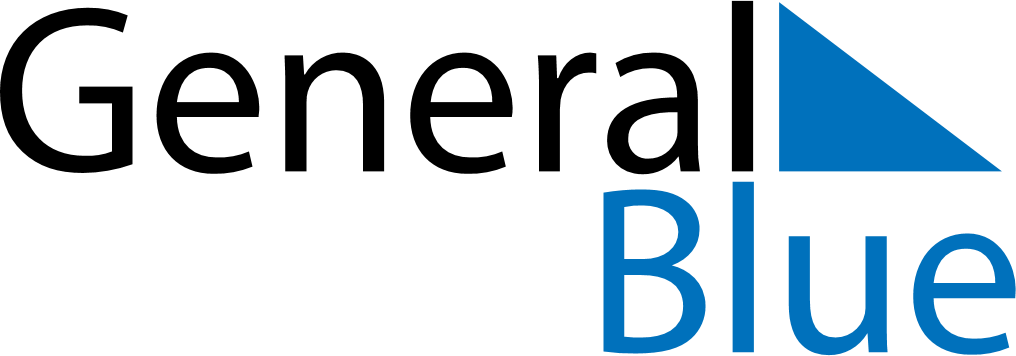 May 2018May 2018May 2018EthiopiaEthiopiaMONTUEWEDTHUFRISATSUN1234567891011121314151617181920First day of Ramadan2122232425262728293031Derg Downfall Day